АДМИНИСТРАЦИЯ  ГАЛИЧСКОГО МУНИЦИПАЛЬНОГО  РАЙОНА КОСТРОМСКОЙ ОБЛАСТИП О С Т А Н О В Л Е Н И Еот   « 16 »  июня  2018 года  № 172    г. Галич          В соответствии с порядком разработки и утверждения административных регламентов осуществления муниципального контроля, утвержденным постановлением администрации Костромской области от 21 февраля 2012 г.     № 71-аПОСТАНОВЛЯЮ:1. Утвердить  прилагаемый административный регламент осуществления муниципального земельного контроля в Галичском муниципальном районе Костромской области.2. Считать утратившим силу постановление администрации Галичского муниципального района Костромской области от 28 июня 2012 года № 231 «Об утверждении  административного регламента осуществления муниципального земельного контроля в Галичском муниципальном районе Костромской области».         3. Комитету по управлению муниципальным имуществом и земельными ресурсами администрации Галичского муниципального района (М.Н. Киселев) обеспечить соблюдение настоящего административного регламента.         4. Настоящее постановление вступает в силу со дня его официального опубликования.Глава  муниципального района                                                              А.Н. Потехин          Об утверждении  административного регламента осуществления функции муниципального земельного контроля в Галичском муниципальном районе Костромской области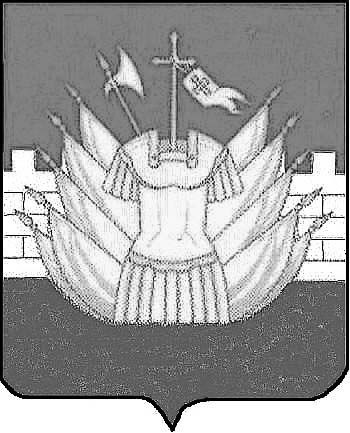 